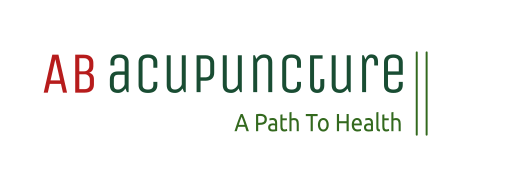 Now OfferingTibetan Medicinal Foot SoaksFeaturing high quality, pharmaceutical grade herbs from Tibet & China.  Direct from the farms to the clinic.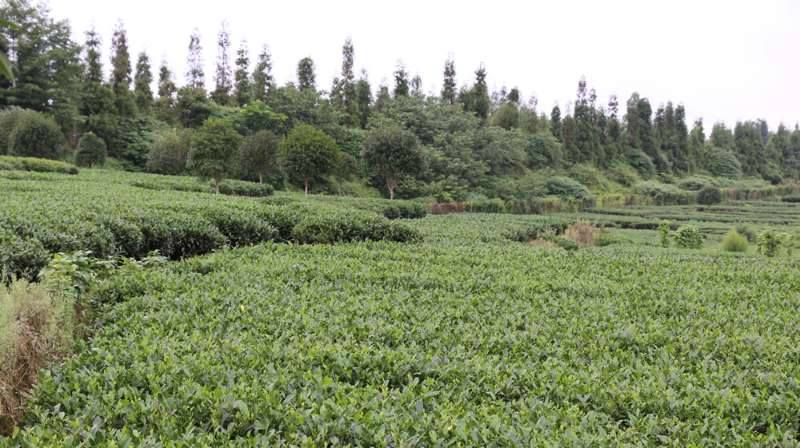 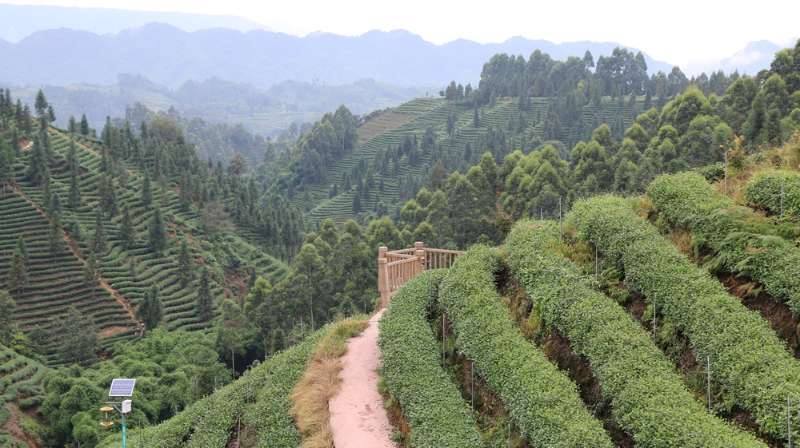 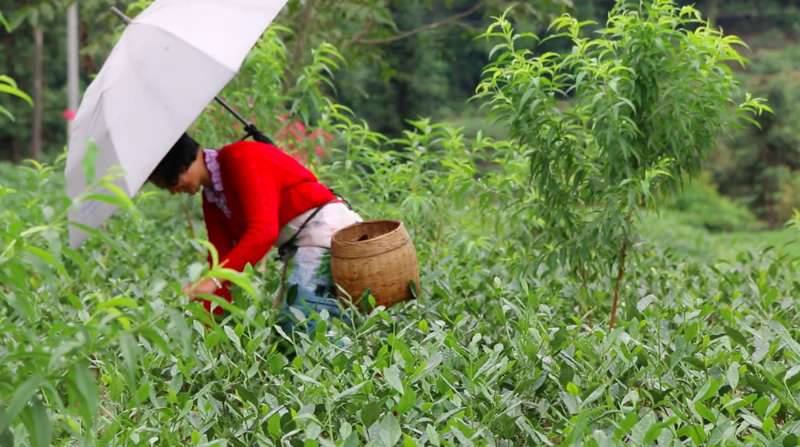 Common Conditions Treated:Peripheral NeuropathyDiabetic NeuropathyPlantar FasciitisCold Hands & FeetInflammation/PainArthritis PainHeadachesFertilityMenstrual IssuesDigestive IssuesHow the Foot Soaks WorkThe herbs in this formula act syndergistically to improve blood circulation.  The actions and temperature of the herbs will help the heart to pump – similar to the effects of going for a walk or exercising.  This increase in circulation will help bring fresh blood to injured areas.  The herbs are absorbed trans-dermally through the skin of the feet and act first to dilate the vessels in the leg and improve circulation.  As we know, good circulation in the legs is very important.  The beneficial effects travel up from there.Overall EffectsHelps person get mobile again b/c mobility is key to get rid of chronic painGet longer periods of movement w/o pain and fatigue Indirectly has detoxification effects increased blood circulation to feet—like shaking a snow globe—body becomes aware of oxidative damage that may have been cut off from rest of bodysignals macrophages to begin eating dead tissue --may get increase in pain at this stage –cleans out dead tissue-  as these tissues get re-introduced to the body on their way out, it may increase pain signal for a couple of days—depends on the personmay get itching- (inflammatory response) around feet-similar to itching as a wound heals;  tissue is being rebuilt as well these are great signals for prognosis Herbs are responsibly wild crafted- Ecology of the region is being protected , culture of regions is protected/respected. Proceeds go to helping provide educational resources, shoes, helping disabled children in the community.ContraindicationsNot for patients with metastatic cancersNot for pregnant womenDo not take if you have a cold or fluDo not use if there are open sores, burns or wounds on your feet or legs.Avoid soaking while under a draft or air conditioning fan, while hungry expecially with a history of low blood sugar crashes.Not appropriate for children except under advisement of a practitioner.Recommended soaking tub:Easiest is Any Foot Spa with Heat  that is able to maintain the desired temperature needed.You can use a non-electric tub or dishpan, but you have to continually add hot water to maintain the temperature and wrap a towel around the tub and your legs to keep the heat in.